PowerPoint für Dummies Cheat SheetIncluding animations in your PowerPoint transforms a static slide show to a dynamic and engaging presentation. In this context, ‘animation’ means programming objects (eg text or images) on your slides to move on the click of a mouse.Animation Types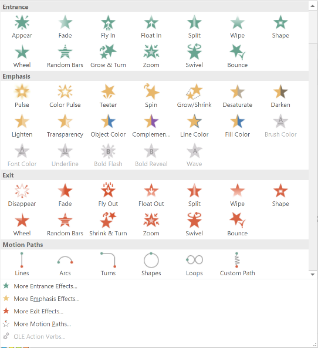 Entrance Object will appear on the screenExit Object that was on screen will disappearEmphasis Object draws attention to itselfMotion Path Object moves from one place to anotherHow to animate an objectStep 1: Insert desired object eg: picture / shape / text boxStep 2: Open Animations tab (will appear shaded until you select an object to animate)Step 3: Select object to be animated and animation effect Recommended: 1. Enable auto preview so that once you have embedded an animation it will demonstrate what it will do in the presentation.2. Leave the Animation Pane open on the side of your working screen so that you can see what animations have been embedded on the slide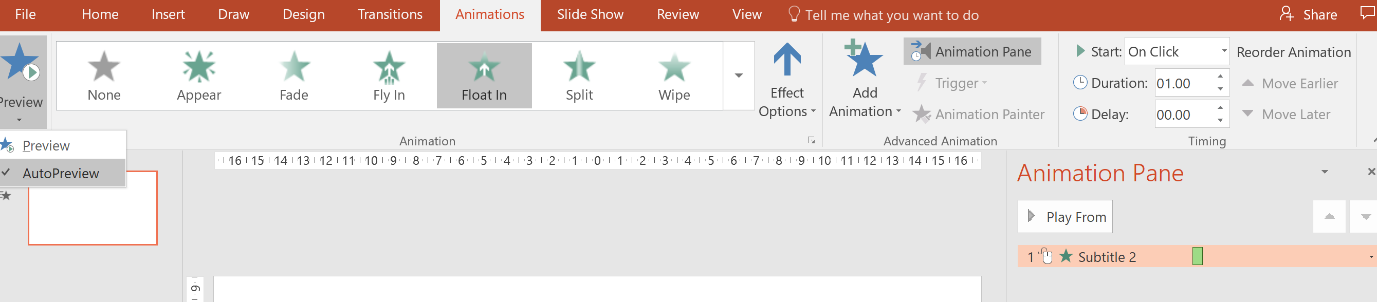 How to animate objects to respond when triggeredStep 1: Select object and animate with desired animation effect (works best with exit animations)Step 2: Select ‘Trigger’, then ‘On click of…’ and choose the object you would like to use as the trigger – if you want the object to respond to clicking on itself, choose the one that is highlighted in the Animation Pane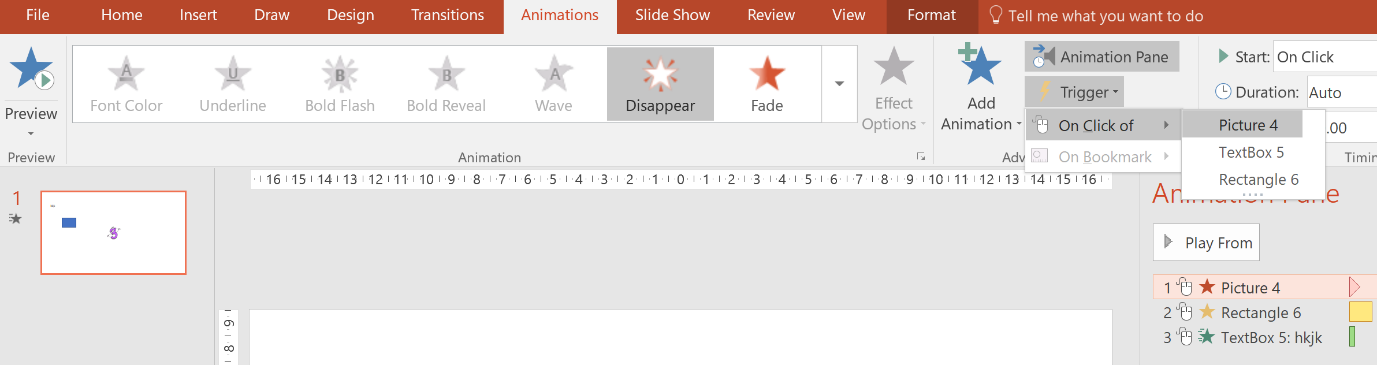 How to add sound to animationStep 1: Animate object as desiredStep 2: In Animation Pane click small arrow to the right of animated object, then select Effect Options from the drop down menuStep 3: Choose desired sound effect in the popup window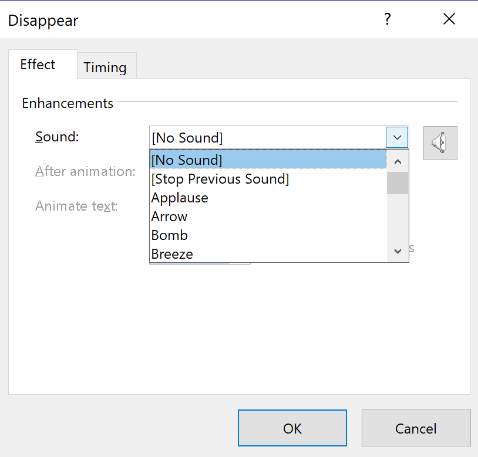 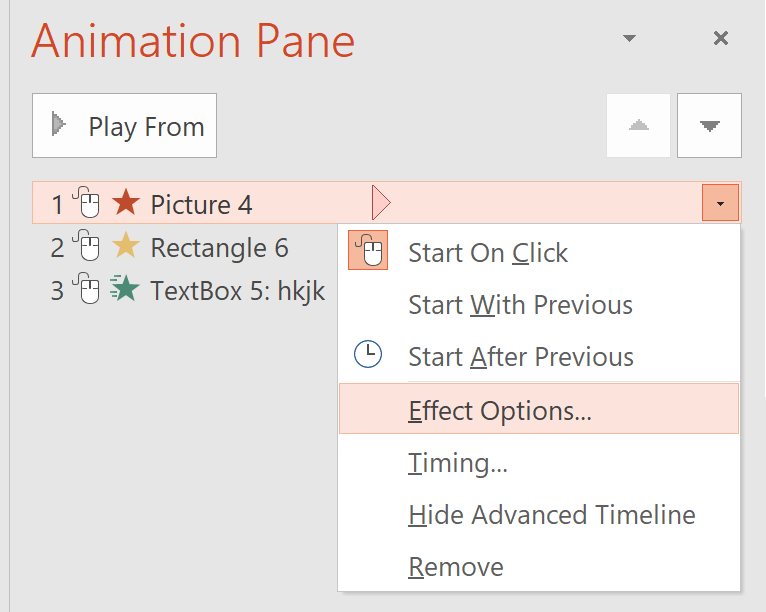 How to apply the same animation effects to multiple objectsStep 1: Animate first object as desiredStep 2: Click first object then select the Animation Painter (this effectively copies the animation)Step 3: Click second object to ‘paint’ the copied animation onto it(To paint multiple objects double-click the Animation Painter and paint all objects then click Animation Painter again to finish)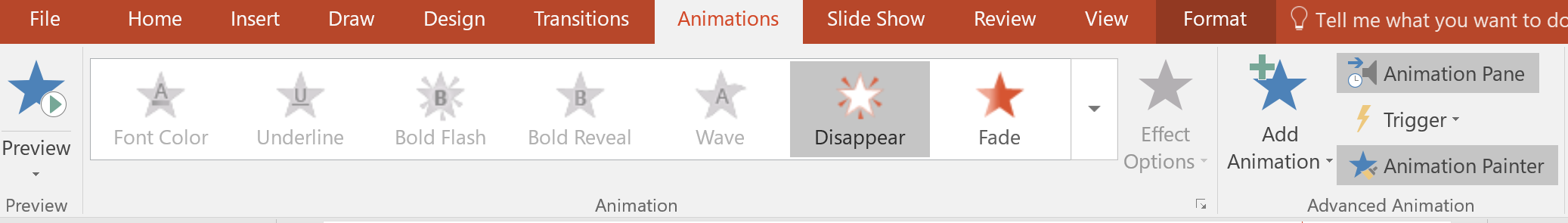 How to insert dateIn the insert menu click ‘Date & Time’, choose preferred date format.If you want this displayed in your language you may need to change the settings (File/Options/Language).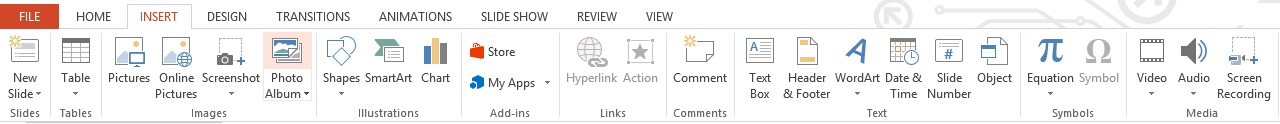 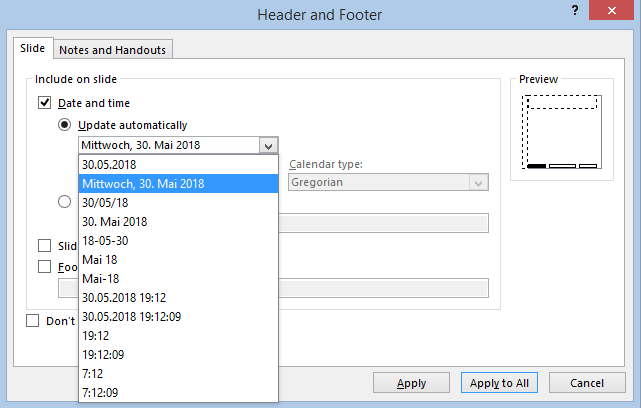 Ideas for implementation of animations 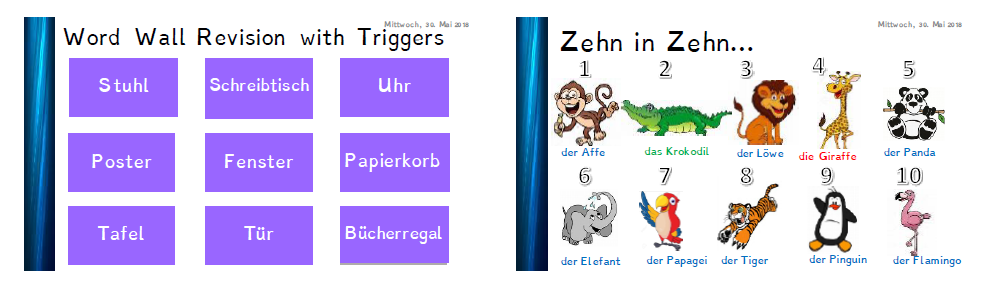 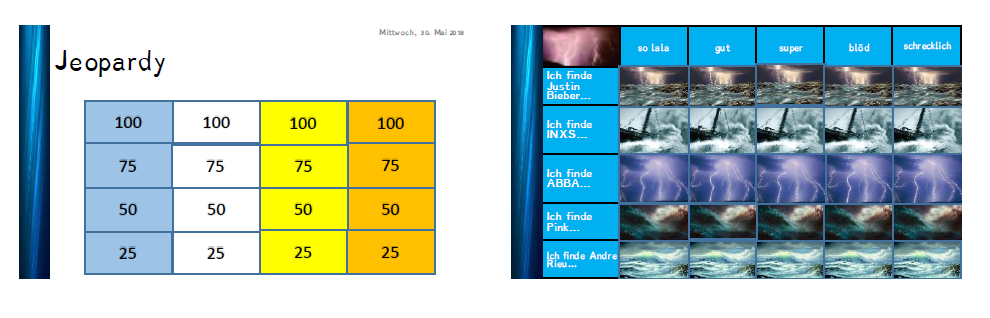 __________________________________________________________________________________________________________________________________________________________________________________________________________________________________________________________________________________________________